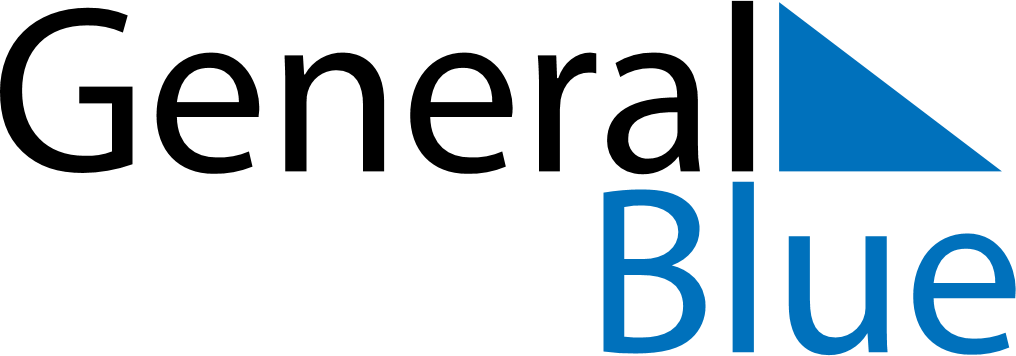 March 2019March 2019March 2019March 2019March 2019March 2019VenezuelaVenezuelaVenezuelaVenezuelaVenezuelaVenezuelaSundayMondayTuesdayWednesdayThursdayFridaySaturday123456789CarnivalShrove Tuesday1011121314151617181920212223Saint Joseph2425262728293031NOTES